１対１のコーチングセッション（対部下、もしくは有料）お名前： ※継続教育有効期間 2016年1月～2018年12月まで※セッションの確認のため電話またはメールで連絡を取らせていただく場合がありますので、クライアントの許可を取って記載をお願いします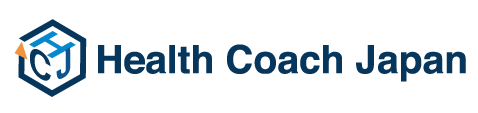 実施日時 ：  ～ 実施日時 ：  ～ 総時間数 ： 総時間数 ： クライアント名 ：  クライアント名 ：  メールアドレス ： 　　　　　　　電話番号 ：実施日時 ： 　～ 　実施日時 ： 　～ 　総時間数 ：   総時間数 ：   クライアント名 ：  クライアント名 ：  メールアドレス ： 　　　　　　　　電話番号 ：実施日時 ： 　～ 　実施日時 ： 　～ 　総時間数 ：     総時間数 ：     クライアント名 ：  クライアント名 ：  メールアドレス ： 　　　　　　　　電話番号 ：実施日時 ： 　～　実施日時 ： 　～　総時間数 ：     総時間数 ：     クライアント名 ：  クライアント名 ：  メールアドレス ： 　　　　　　　　電話番号 ：